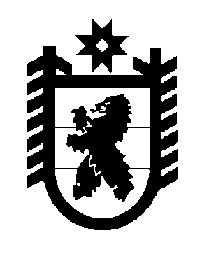 Российская Федерация Республика Карелия    ПРАВИТЕЛЬСТВО РЕСПУБЛИКИ КАРЕЛИЯПОСТАНОВЛЕНИЕот  2 ноября 2018 года № 396-Пг. Петрозаводск О внесении изменения в постановление Правительства 
Республики Карелия от 18 июля 2018 года № 254-ППравительство Республики Карелия п о с т а н о в л я е т:Внести в пункт 11 Порядка проведения инвентаризации защитных сооружений гражданской обороны на территории Республики Карелия, утвержденного постановлением Правительства Республики Карелия 
от 18 июля 2018 года № 254-П «Об инвентаризации защитных сооружений гражданской обороны на территории Республики Карелия»  (Официальный интернет-портал правовой информации (www.pravo.gov.ru), 18 июля 
2018 года, № 1000201807180002), изменение, признав  абзац четвертый утратившим силу.           Глава Республики Карелия 					                  А.О. Парфенчиков